ПРЕДМЕТ: Појашњење конкурсне документације за поступак јавне набавке мале вредности, број 10/2016.Предмет јавне набавке: Пнеуматици за службене аутомобиле уз пратеће  услуге, назив и ознака из општег речника: Гуме за аутомобиле – 34351100-3.У складу са чланом 63. став 2. и став 3. Закона о јавним набавкама („Службени гласник Републике Србије“, бр. 124/12, 14/15 и 68/15), објављујемо следећи одговор на питање:Питање:1. „U tehnickoj cpecifikaciji guma na strani 6 i 7 traze se odredjene tehnicke karakteristike guma.Molimo vas za objasnjenje kojim ste se parametrima rukovodili kada ste pravili specifikacijukoje karakteristike guma treba da poseduje kada su u pitanju prijanjanje na mokrom kolovozu, nivo buke i nivo potrosnje goriva?“Одговор на питање број 1:Техничка спецификација је израђена на начин како би сви Понуђачи нашли одговор на питање шта је потреба Наручиоца и какав предмет набавке он тражи, и да у складу са тим поднесу одговарајуће понуде. Приликом израде спецификације Наручилац се водио прописима који утврђују начин коришћења техничких спецификација у смислу поштовања начела једнакости Понуђача, а све у функцији обезбеђења конкуренције у поступку јавне набавке. Такође, Наручилац је у обавези да у поступку јавне набавке прибави добра одговарајућег квалитета имајући у виду, сврху намену и вредност јавне набавке тј. да постигне највећу вредност за новац, што је један од основних циљева јавне набавке – начело економичности јавне набавке.Истраживањем тржишта, а опет сагледавајући своје потребе и законске прописе, Наручилац је дефинисао минималне параметре (техничке захтеве), у оквиру спецификације предмета јавне набавке, које Понуђач мора испунити у погледу понуђеног добра, да би учествовао у поступку јавне набавке. Сви технички захтеви (степен искоришћења, пријањање на мокрој подлози, спољашња бука при котрљању, индекс носивости и брзине), за сваку врсту пнеуматика, дати су на страни 6/67 и 7/67 конкурсне документације.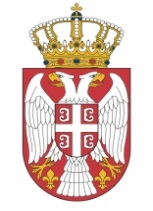 УСЛОВНО!!!                    Република Србија                    Република Србија                    Република СрбијаМИНИСТАРСТВО ГРАЂЕВИНАРСТВА,МИНИСТАРСТВО ГРАЂЕВИНАРСТВА,МИНИСТАРСТВО ГРАЂЕВИНАРСТВА,    САОБРАЋАЈА И ИНФРАСТРУКТУРЕ    САОБРАЋАЈА И ИНФРАСТРУКТУРЕ    САОБРАЋАЈА И ИНФРАСТРУКТУРЕ     Број: 404-02-41/3/2016-02       Датум: 28.03.2016. године       Београд